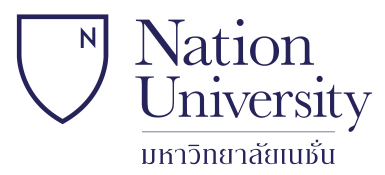 หลักฐานแสดงการประเมินผลงานโดยผู้ทรงคุณวุฒิ (Peer Reviewer)(ชื่อหน่วยงาน)                                               .  ................................................................................					       วันที่............................................................เรื่อง	รับรองการประเมินผลงานทางวิชาการเรียน   	ประธานคณะกรรมการพิจารณาตำแหน่งทางวิชาการประจำมหาวิทยาลัยเนชั่น		ด้วยข้าพเจ้า ............................................................................................ ซึ่งเป็นผู้ทรงคุณวุฒิ       (Peer reviewer) ในสาขาวิชา .....................................................................ได้อ่านประเมินคุณภาพผลงานทางวิชาการประเภท  หนังสือ เรื่อง ................................................................................................................................... ตำรา เรื่อง....................................................................................................................................... อื่นๆ ระบุ........................................................................................................................................ เรื่อง........................................................................................................................................ของ.............................................................................................. เมื่อวันที่ ............................................		เพื่อให้เป็นไปตามเกณฑ์ประกาศ ก.ก.อ.ว่าด้วยมาตรฐานหลักเกณฑ์และวิธีการแต่งตั้งคณาจารย์ในสถาบันอุดมศึกษาเอกชนให้ดำรงตำแหน่งทางวิชาการ พ.ศ. 2565  ข้าพเจ้าขอรับรองว่า ข้าพเจ้าเป็นผู้ประเมินผลงานทางวิชาการนี้จริง		จึงเรียนมาเพื่อโปรดทราบ  ขอแสดงความนับถือ(...............................................................)ตำแหน่ง ................................................................... (ถ้ามี)				สังกัดสถาบัน.........................................................................................................**หากผู้ประเมินไม่สามารถให้ระบุชื่อ-สกุลได้ สามารถระบุเฉพาะสังกัดสถาบันโทรศัพท์ ....................................... โทรสาร .........................................หมายเหตุ 	 : ใช้สำหรับงานแปล, พจนานุกรม สารนุกรม นามานุกรม และงานวิชาการอื่นในลักษณะเดียวกัน, ผลงานสร้างสรรค์ด้านสุนทรียะศิลปะ, หนังสือ ตำราและบทความทางวิชาการ 